Freshmen Leaders in Engineering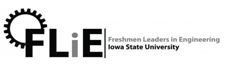 General Meeting—114 Marston HallOctober 18th, 2012, 6:00-7:00pmAnnouncements:Representative from American Society of Civil Engineers (ASCE)2nd Semester class registration (don’t overload)FLiE Exec. Team announcementsImportant Dates:Painting of Victory LaneSunday, October 21st, 2:00-6:00pm, North of Jack Trice Stadium, Lot C6FLiE has purchased a square (~3’x3’) of pavement to paint for homecomingPaint/brushes provided, can travel to location together, won’t be there whole timeEngineering Middle School Day (6th graders)Tuesday, October 23rd, 10:15am-2:00pm, Howe HallFLiE will have an interactive booth for the students (bridge building, hover chair?)Sign up for shifts – don’t have to be there the whole timeNext FLiE Meeting: Vermeer Engineers Thursday, October 18th, 6:00-7:00pm, Marston 114Rob Franz and Preetam Bora speakingPizza and pop provided!Committees and PicturesBreak up into committees (Communications, Outreach, Events)Head over to Howe Hall to take pictures for the websitePicture Dress Code: Business casual (tie not necessary, guys: no shorts)Example: http://www.eng.iastate.edu/FLIE/ (last year’s picture)FLiE Executive Contact Information:President: Austin Dorenkamp, ajd@iastate.eduVP of Committees: Joe Near, janear@iastate.eduVP of VEISHEA: TC Ringgenberg, tcringg@iastate.eduSecretary: Ashley Kohagen, akohagen@iastate.eduTreasurer: Augustine Villa, afvilla@iastate.eduCommunications Chair: Alex Wibholm, awibholm@iastate.eduEvents Chair: Amelia Medici, amedici@iastate.eduOutreach Chair: Nate Podjenski, nategpo@iastate.eduTutoring Chair: David Gardner, dwg@iastate.edu